№ п/пНаименование товара, работ, услугЕд. изм.Кол-воТехнические, функциональные характеристикиТехнические, функциональные характеристики№ п/пНаименование товара, работ, услугЕд. изм.Кол-воПоказатель (наименование комплектующего, технического параметра и т.п.)Описание, значение1.ЛабиринтМФ 5.164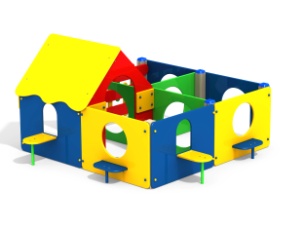 шт.11.ЛабиринтМФ 5.164шт.1Высота  (мм) 1330(± 10мм)1.ЛабиринтМФ 5.164шт.1Длина  (мм) 2500(± 10мм)1.ЛабиринтМФ 5.164шт.1Ширина  (мм) 2500(± 10мм)1.ЛабиринтМФ 5.164шт.11.ЛабиринтМФ 5.164шт.1Применяемые материалы Применяемые материалы 1.ЛабиринтМФ 5.164шт.1Декоративные  фанерные элементыводостойкая фанера марки ФСФ сорт не ниже 2/2 толщиной не менее 15 мм (± 2мм) все углы фанеры должны быть закругленными, радиус не менее 20 мм, ГОСТ Р 52169-2012.1.ЛабиринтМФ 5.164шт.1СтолбыВ кол-ве 9  шт. клееного деревянного  бруса, сечением не менее 100х100 мм и имеющими скругленный профиль с канавкой  посередине. Сверху столбы должны заканчиваться пластиковой  заглушкой синего цвета в форме четырехгранной усеченной пирамиды.Снизу столбы должны оканчиваться металлическими оцинкованными  подпятниками выполненным из листовой стали толщиной не менее 4 мм и трубы диаметром не менее 42 мм и толщиной стенки 3.5 мм, подпятник должен заканчиваться монтажным круглым фланцем, выполненным из стали толщиной не менее 3 мм, которые бетонируются в землю.1.ЛабиринтМФ 5.164шт.1Крыша В кол-ве 1 шт. Крыша выполнена из влагостойкой фанеры марки ФСФ сорт не ниже 2/2 и толщиной не менее 15,  крепится на оцинкованные уголки 40х40х2,5 1.ЛабиринтМФ 5.164шт.1Стенки домикаВ кол-ве 6 шт. должны быть выполнены из влагостойкой фанеры марки ФСФ сорт не ниже 2/2 и толщиной не менее 24мм. и соединяются фанерными накладками.1.ЛабиринтМФ 5.164шт.1ОграждениеВ кол-ве 1 шт. совокупность перекладин и балясин, выполненных из влагостойкой фанеры марки ФСФ сорт не ниже 2/2 и толщиной не менее 21 мм1.ЛабиринтМФ 5.164шт.1Секции лабиринтаВ кол-ве 9 шт. должно быть выполнено из влагостойкой фанеры марки ФСФ сорт не ниже 2/2 и толщиной не менее 21мм. С различными вырезами в виде круглых лазов и окошек.1.ЛабиринтМФ 5.164шт.1Столики и ступенькиВ кол-ве 2 и 2шт. должны быть выполнено из влагостойкой фанеры марки ФСФ сорт не ниже 2/2 и толщиной не менее 24 мм. Опирающиеся на закладные элементы диаметром не менее 26 мм.1.ЛабиринтМФ 5.164шт.1МатериалыКлееный деревянный брус  и деревянные бруски должны быть выполнены из сосновой древесины, подвергнуты специальной обработке и сушке до мебельной влажности 7-10%, тщательно отшлифованы  со всех сторон и покрашены в заводских условиях профессиональными двух компонентными красками. Влагостойкая фанера должна быть  марки ФСФ сорт не ниже 2/2, все торцы фанеры должны быть закругленными, радиус не менее 20мм, ГОСТ Р 52169-2012 и окрашенная двухкомпонентной краской, специально предназначенной для применения на детских площадках, стойкой к сложным погодным условиям, истиранию, устойчивой к воздействию ультрафиолета и влаги. Металл покрашен полимерной порошковой краской. Заглушки пластиковые, цветные. Все метизы оцинкованы.1.ЛабиринтМФ 5.164шт.1ОписаниеЛабиринт состоит из:  четырех секций (одна из них с  крышей) с фанерными ограждениями, столиками и ступеньками.